International Taekwon-Do Federation (I.T.F.)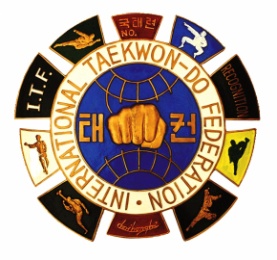 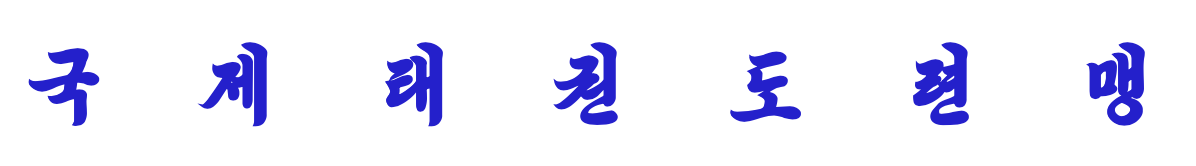 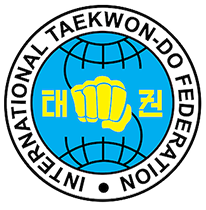 Draugasse 3, 1210 Vienna, AUSTRIATel: (+43-1) 2928467 | Fax: (+43-1) 292846789E-Mail: secretary-gen@itfhq.org | director-af@itfhq.orgWebsite: www.itf-tkd.orgAPPILICATION FOR OFFICIAL EVENT TO BE ENDORSED BY ITFOrganizer name: Organizing NGB:NGB Address:				    Event name: Event Conductor name:Even Date:                                                   Event place: ITF DB registration link: Note on IIC/IUC/ITS ITF HQs will deliver the prefix number of the IIC/IUC/ITS to the organizer one week before the course or the seminar.Registration to all the events must be made through the ITF DB and only the Info-pack containing ITF DB registration link can be published in ITF website.NGB President/ Authorized deputy:					     		       Date:                                                                       Signature:                                                                                                                     (NGB stamp)    ==========================================================================(ITF use only)Date:                                                                       Signature:                                                                      ITF Stamp